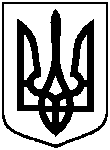 СУМСЬКА МІСЬКА ВІЙСЬКОВА АДМІНІСТРАЦІЯСУМСЬКОГО РАЙОНУ СУМСЬКОЇ ОБЛАСТІНАКАЗВідповідно до абзацу п’ятого підпункту 2 пункту 1 постанови Кабінету Міністрів України від 11 березня 2022 р. № 252 «Деякі питання формування та виконання місцевих бюджетів у період воєнного стану» (зі змінами), керуючись пунктом 5 частини другої статті 15 Закону України «Про правовий режим воєнного стану», враховуючи звернення управління охорони здоров’я Сумської міської ради від 13.05.2024 року № 24.01-04/360,НАКАЗУЮ:Унести зміни до Програми підвищення енергоефективності в бюджетній сфері Сумської міської територіальної громади на 
2022-2024 роки, затвердженої рішенням Сумської міської ради від 26 січня 2022 року № 2715 – МР (зі змінами у редакції наказу СМВА від 01.04.2024 
№ 139 - СМР) (далі – Програма), а саме:Пункт 10 розділу 1. «Паспорт цільової програми» викласти в новій редакції:«».Додатки 1, 2 до Програми викласти в новій редакції згідно з додатками 1, 2 до даного наказу.Організацію виконання даного наказу покласти на Департамент фінансів, економіки та інвестицій Сумської міської ради (Світлана ЛИПОВА).Контроль за виконанням даного наказу залишаю за собою.Начальник								    Олексій ДРОЗДЕНКО21.05.2024м. Сумим. Сумим. Суми                   № 217 – СМРПро внесення змін до Програми підвищення енергоефективності в бюджетній сфері Сумської міської територіальної громади на 2022-2024 роки, затвердженої рішенням Сумської міської ради від 26 січня 2022 року 
№ 2715 – МР (зі змінами)10. Загальний обсяг фінансових ресурсів, необхідних для реалізації програми, всьогоВсього, тис. грн2022 рік2023 рік2024 рік10. Загальний обсяг фінансових ресурсів, необхідних для реалізації програми, всього747749,43068226,968301980,893377840,758у тому числі: 10.1. кошти бюджету Сумської міської ТГтис. грн15634,200152653,111194536,49610.2. кошти державного бюджетутис. грн7 530,02852912,28265527,65310.3. інші джерела фінансування (кредитні кошти, гранти, кошти державного бюджету)тис. грн45062,74096415,500117776,609